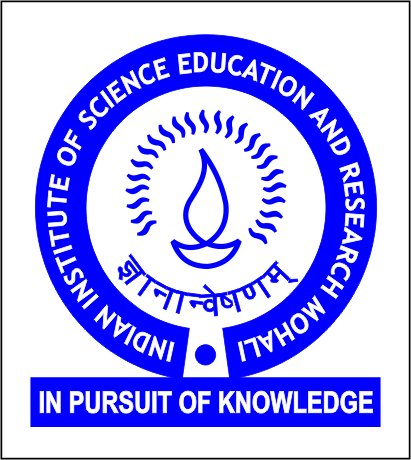 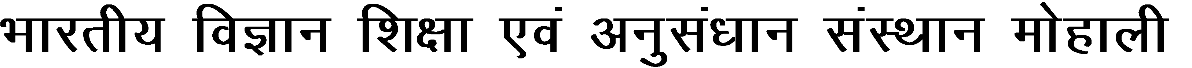 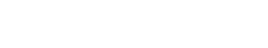 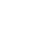 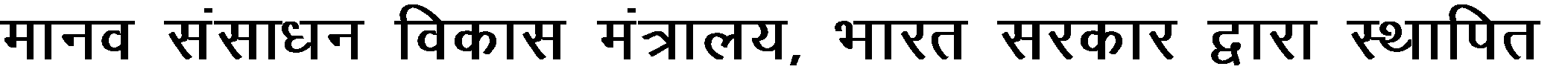 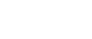 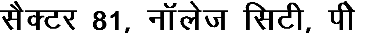 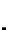 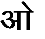 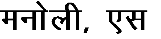 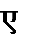 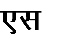 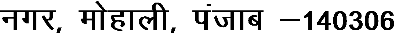 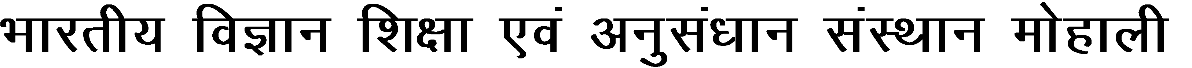 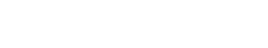 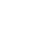 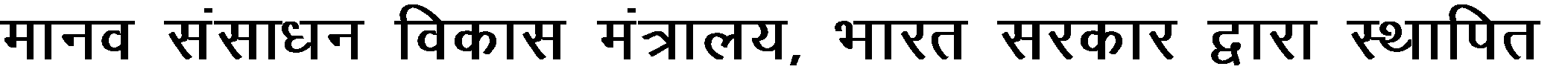 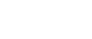 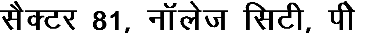 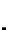 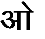 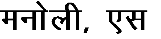 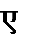 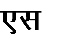 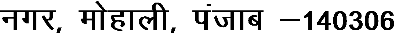 INDIAN INSTITUTE OF SCIENCE EDUCATION AND RESEARCH MOHALISector-81, Knowledge city, P.O.-Manauli, SAS Nagar Mohali-140306, PunjabPAN NO. - AAAAI1781K    GST No. 03AAAAI1781K2ZS============================================================================================   ●   Phone : +91-172-2240086,2240121● Fax : +91-172-2240124, 2240266   ●  http://www.iisermohali.ac.in   ● Email: stores@iisermohali.ac.in=================================================================================================================        E-mail/Speed PostIISERM(1292)20/21/SP-II/ARC/01		                                                                 15/07/2020M/s	Amit Speciality Gas Co.	K.No. 22/20/11 MIN, 20/02/03 (Opp. Gulshan)	Nathupur Industrial Area, Nathupu, Sonipat-131029 (HRY), Email: sunilshah_06@yahoo.co.in	                                                                                                                               amitshah_05@yahoo.co.in       Sub.	:  Annual rate contract for the Re-filling of various Analytical GasesRef.	:  Your quotation Ref. No- ASGC/IISERM/TnC dated 18/02/2020 against e-tender Ref. No. even dated 31-01/2020 and your letter dated 03-07-2020.Dear Sir/Madam,                   With reference to the above, your offered rate for Re-filling of various Analytical Gases for annual rate contract against our tender Ref. No even dated 31/01/2020 is approved by the Competent Authority for the period of one year {15-07-2020 to 14-07-2021} extendable for upto two years, subject to satisfactory performance. Kindly supply the following items on given rate as per approved sample/make/superior/Grade/Purity (as per specifications) quality to this Institute immediately againt placed purchase order time to time on the terms & conditions given below:-NB:-  Annual Rate Contract: Initially, One year From 15-07-2020 to 14-07-2021.½Initially the contract is for one year from the date of award of rate contract offer, thereafter, the contract may be extended on annual basis for two years, if their performance found satisfactory.All other terms as per NIT. Item(s) received not as per make/approved sample/good quality will not be accepted. IISER Mohali is not bound to purchase the tender items(s)/above item(s) from you/under RC only.Please bring the purchase order along with supplyOthers Terms and Conditions							FOR: Destination.Rates: Rates: Above rates are basic cost/each, GST will be @5% extra. GST certificate/declaration in light of Ministry of Finance, GOI notification no. 47/2017- Integrated Tax (Rate) dated 14/11/2017 will be provided against each supply/refilling. Security Deposit: To be deposited Rupees Ten Thousand (`10,000/-), in form of  Bank gaurantee/FDR favouring the Registrar IISER Mohali with 15 days from date of issue of order. Or pay online by Name & Branch: Canara Bank Saving Account Number:  4790101001912 IFSC Code CNRB0004790  in favour of  The Registrar, IISER Mohali payable at Mohali(UTR to be shared).Payment: After receipt and verifying the material.Invoice: May be sent in duplicate.Delivery: As per Annexure-I and Emergent supplies within 6-7 days (include lifting/refilling & Delivery at site).The vendors will collect the empty cylinders from Institute user's department and deliver the refilled cylinders to the concerned departments without any extra charges.Institute shall not deposit/furnish any security deposit for cylinders provided for rent free/non-rent free period. The Performance will be reviewed by committee during the period of contract and IISER Mohali reserve right to add or delete suppliers in rate contract based on performance, if necessary without intimation.You should have possess valid Explosive Licenses for all Industrial Gases on Rate contract for manufacturing and storing till safe delivery of industrial gases to the IISER Mohali entire operation of the rate contract.Manufacturers Test/Analysis Certificate to be submitted along with every supply.Transit Insurance Clause: The Institute will not pay separately for transit insurance and the supplier will be responsible till the entire stores contracted for, arrive in good condition at destination. The transit risk in this respect may be covered by the Contractor/Supplier by getting the stores duly insured, if he so desired. The contractor/supplier in his own name and not in the name of consignee shall obtain the insurance cover.IISER Mohali reserves the right to enter into parallel Rate contract with more than one supplier for any location.LIQUIDATED DAMAGES: Being an Educational Institute, time is essence of the order. The date of delivery/Installation should be strictly adhered to, otherwise, this Institute reserves the right not to accept the delivery in part or full. The Liquidated damages @1% per week subject to a maximum of 10% value of the order, can be imposed.In the event of any dispute over this contract, decision of IISER Mohali shall be final and binding.-sd-					                                                                            (Mukesh Kumar)                                                                                                            	     Assistant Registrar (S&P)Cc to : -       01.  Director /  Registrar IISER Mohali :-  An expenditure of  (Rate as above) sanctioned by the  Competent Authority vide IISERM(1292)20/21Pur/ARC/01			  Under budget head 20/21Pur [Annual Rate Contract/Refilling of Analytical Gases)2/2  INDIAN INSTITUTE OF SCIENCE EDUCATION AND RESEARCH MOHALISector-81, Knowledge city, P.O.-Manauli, SAS Nagar Mohali-140306, PunjabPAN NO. - AAAAI1781K    GST No. 03AAAAI1781K2ZS============================================================================================   ●   Phone : +91-172-2240086,2240121● Fax : +91-172-2240124, 2240266   ●  http://www.iisermohali.ac.in   ● Email: stores@iisermohali.ac.in=================================================================================================================        E-mail/Speed PostIISERM(1292)20/21/SP-II/ARC/02		                                                                 15/07/2020M/s	Chemtron Science Laboratories Pvt. Ltd.	EL-47, Electronics Zone, Mahape	Navi Mumbai-400710, Email: info@chemtron.net.inSub.	:  Annual rate contract for the Re-filling of various Analytical GasesRef.	:  Your quotation Ref. No- SQ/GS/1920/13843 dated 18/02/2020 against e-tender Ref. No. even dated 31-01/2020.Dear Sir/Madam,                   With reference to the above, your offered rate for Re-filling of various Analytical Gases for annual rate contract against our tender Ref. No even dated 31/01/2020 is approved by the Competent Authority for the period of one year {15-07-2020 to 14-07-2021} extendable for upto two years, subject to satisfactory performance. Kindly supply the following items on given rate as per approved sample/make/superior/Grade/Purity (as per specifications) quality to this Institute immediately againt placed purchase order time to time on the terms & conditions given below:-NB:- Annual Rate Contract: Initially, One year From 15-07-2020 to 14-07-2021. Initially the contract is for one year from the date of award of rate contract offer, thereafter, the contract may be extended on annual basis for two years, if their performance found satisfactory.All other terms as per NIT. Item(s) received not as per make/approved sample/good quality will not be accepted. IISER Mohali is not bound to purchase the tender items(s)/above item(s) from you/under RC only.Please bring the purchase order along with supply.Others Terms and Conditions	:						FOR: Destination.Rates: Rates: Above rates are basic cost/each, GST will be @5% extra. GST certificate/declaration in light of Ministry of Finance, GOI notification no. 47/2017- Integrated Tax (Rate) dated 14/11/2017 will be provided against each supply/refilling. Security Deposit: To be deposited Rupees Ten Thousand (`10,000/-), in form of  Bank gaurantee/FDR favouring the Registrar IISER Mohali with 15 days from date of issue of order. Or pay online by Name & Branch: Canara Bank Saving Account Number:  4790101001912 IFSC Code CNRB0004790  in favour of  The Registrar, IISER Mohali payable at Mohali(UTR to be shared).1/2Payment: After receipt and verifying the material.Invoice: May be sent in duplicate.Delivery: 2-4  weeks for date of issue of PO.The vendors will collect the empty cylinders from Institute user's department and deliver the refilled cylinders to the concerned departments without any extra charges.Institute shall not deposit/furnish any security deposit for cylinders provided for rent free/non-rent free period. The Performance will be reviewed by committee during the period of contract and IISER Mohali reserve right to add or delete suppliers in rate contract based on performance, if necessary without intimation.You should have possess valid Explosive Licenses for all Industrial Gases on Rate contract for manufacturing and storing till safe delivery of industrial gases to the IISER Mohali entire operation of the rate contract.Manufacturers Test/Analysis Certificate to be submitted along with every supply.Transit Insurance Clause: The Institute will not pay separately for transit insurance and the supplier will be responsible till the entire stores contracted for, arrive in good condition at destination. The transit risk in this respect may be covered by the Contractor/Supplier by getting the stores duly insured, if he so desired. The contractor/supplier in his own name and not in the name of consignee shall obtain the insurance cover.IISER Mohali reserves the right to enter into parallel Rate contract with more than one supplier for any location.LIQUIDATED DAMAGES: Being an Educational Institute, time is essence of the order. The date of delivery/Installation should be strictly adhered to, otherwise, this Institute reserves the right not to accept the delivery in part or full. The Liquidated damages @1% per week subject to a maximum of 10% value of the order, can be imposed.In the event of any dispute over this contract, decision of IISER Mohali shall be final and binding.                                -sd-					                                                                            (Mukesh Kumar)                                                                                                            	     Assistant Registrar (S&P)Cc to : -       01.  Director /  Registrar IISER Mohali :-  An expenditure of  (Rate as above) sanctioned by the  Competent Authority vide IISERM(1292)20/21Pur/ARC/02			  Under budget head 20/21Pur [Annual Rate Contract/Refilling of Analytical Gases)2/2  BOQ No.Description/ Items detailsPer unit RateFreight chargesFOR Rate without tax1.10Argon 99.9%
(As per Technical specification given in NIT/quote)650.00500.001150.001.20Argon 99.99%
(As per Technical specification given in NIT/quote)850.00500.001350.001.30Argon 99.999%
(As per Technical specification given in NIT/quote)1500.00500.002000.001.40Carbon Dioxide 99.9%
(As per Technical specification given in NIT/quote)600.00500.001100.001.50Carbon Dioxide 99.99.%
(As per Technical specification given in NIT/quote)900.00500.001400.001.70Nitrogen 99.9%
(As per Technical specification given in NIT/quote)450.00500.00950.001.80Nitrogen 99.99%
(As per Technical specification given in NIT/quote)550.00500.001050.001.90Nitrogen 99.999%
(As per Technical specification given in NIT/quote)850.00500.001350.002.007.0 Cu Nitrogen Zero Grade 
(As per Technical specification given in NIT/quote)1250.00500.001750.002.107.0 Cu Helium Gas 99.9%
(As per Technical specification given in NIT/quote)14500.00500.0015000.002.207.0 Cu Helium Gas 99.99%
(As per Technical specification given in NIT/quote)16500.00500.0017000.002.307.0 Cu Helium Gas 99.999%
(As per Technical specification given in NIT/quote)17500.00500.0018000.002.407.0 Cu. Meter Zero Air Gas Pure 99.9%
(As per Technical specification given in NIT/quote)650.00500.001150.002.507.0 Cu. Meter Zero Air Gas Pure 99.99%
(As per Technical specification given in NIT/quote)850.00500.001350.002.607.0 Cu. Meter Zero Air Gas Pure 99.999%
(As per Technical specification given in NIT/quote)1050.00500.001550.002.707.0 Cu. Meter Zero Air Gas Pure, 99.9999%
(As per Technical specification given in NIT/quote)2500.00500.003000.002.807.0 Cu. Meter of Nitrogen Air Gas 99.999%
(As per Technical specification given in NIT/quote)1250.00500.001750.003.40Neon Gas, 99.999%(As per Technical specification given in NIT/quote)60.00500.00560.003.50Oxygen , 99.99%
(As per Technical specification given in NIT/quote)6500.00500.007000.00BOQ No. Description/ Items detailsPer unit RateFreight chargesRate without tax1.60Carbon Dioxide 99.999%
(As per Technical specification given below/NIT/quote)2250.00inclusive2250.002.906 PPM SO2 balance Nitrogen in Aluminium cylinder, 99.9999%
(As per Technical specification given below/NIT/quote)2450.00inclusive2450.003.0022 PPM CO balance Nitrogen in Aluminium cylinder 99.9999% (As per Technical specification given below/NIT/quote)2450.00inclusive2450.003.10100 PPM CO balance Nitrogen in Aluminium cylinder 99.9999%  (As per Technical specification given below/NIT/quote)2450.00inclusive2450.003.206 PPM NO balance Nitrogen in Aluminium cylinder 99.999% (As per Technical specification given below/NIT/quote)2850.00inclusive2850.003.30Gas mixture of 2017 PPM Carbon dioxide, 3.4 PPM Nitrous oxide and 8.9 PPM Methane in carbon steel cylinder, 99.9999% 
(As per Technical specification given below/NIT/quote)2450.00inclusive2450.00